Приложение № 1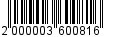 УТВЕРЖДЁНпостановлениемадминистрации от ___________ № ________СОСТАВрабочей группы по вопросам обеспечения жилыми помещениями 
детей-сирот, детей, оставшихся без попечения родителей, лиц из числадетей-сирот и детей, оставшихся без попечения родителей,во Всеволожском районеПредседатель рабочей группы:Фролова Е.И. -  заместитель главы администрации по социальному развитиюЗаместитель председателя рабочей группы:Ладыгин С.В. - начальник Управления жилищно-коммунального хозяйства города, дорог и благоустройстваЧлены рабочей группы:Петрова И.Г. - председатель Комитета по социальным вопросам администрации МО «Всеволожский муниципальный район» Ленинградской области;Гулевская М.В. - заместитель начальника юридического управления администрации МО «Всеволожский муниципальный район» Ленинградской области (по согласованию);Валк И.А. - главный бухгалтер администрации МО «Всеволожский муниципальный район» Ленинградской области;Лихова Л.Г. - начальник отдела строительства и жилищных программ администрации МО «Всеволожский муниципальный район» Ленинградской области;Шефер Е.В. - начальник отдела опеки и попечительства комитета 
по социальным вопросам администрации МО «Всеволожский муниципальный район» Ленинградской области;Александрова Т.И. - начальник Управления по муниципальному имуществу администрации МО «Всеволожский муниципальный район» Ленинградской области;Симонова Е.М. - контрактный управляющий администрации МО «Всеволожский муниципальный район» Ленинградской области.________________